CONSTELLATION PROJECT LIST SPRING 2019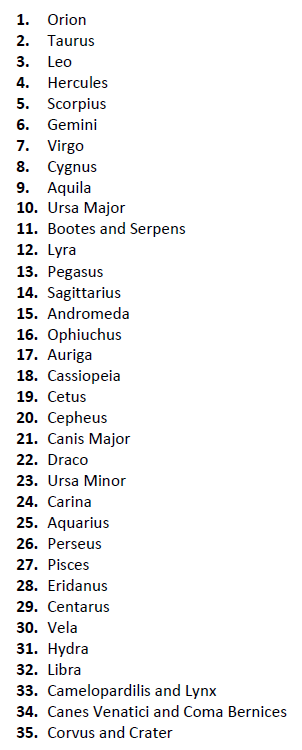 